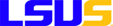 ADJUNCT INSTRUCTOR - SPANISHDepartment:      English and Foreign LanguagesContact Information: Send Cover Letter, Vitae, and reference list electronically to:     Dr. Terry G. Harris, Chair     Department of English and Foreign Languages     258 Bronson Hall     Louisiana State University in Shreveport     Shreveport, Louisiana 71115     318-797-5369     Terry.Harris@LSUS.eduPosition Duties:     Teach first-year levels of SpanishMinimum Position Qualifications:A Master’s degree in Spanish is required.  Previous experience teaching Spanish is preferred.Closing Date:     Open until filledSpecial Instructions/Notifications:This appointment is for a part-time adjunct.  Teaching opportunities are available on an as-needed basis and will vary from semester to semester.
LSUS is an AA/EOE employer.